Project # _________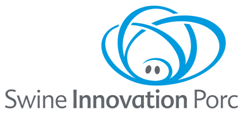 AFRICAN SWINE FEVER
Prevention and MitigationRESEARCH PROJECT IDEAS
Application FormAPPLICANT INFORMATIONPROJECT LEADER Name: Title: Organization: Address: Phone number:			Email:CO-INVESTIGATOR(S) & INDUSTRY COLLABORATORS PROJECT TITLEPROJECT OBJECTIVES (maximum ¼ page)PROJECT DESCRIPTION (maximum 1 page) (Describe the approach to be followed, the anticipated deliverables, and the timelines)Expected Duration:   Expected Commencement Date:   Expected Completion Date:   BENEFIT TO THE SWINE INDUSTRY (maximum ¾ page) How would the proposed project address the identified priorities?How would the proposed project help the Canadian swine sector to prevent and/or get better prepared for a possible introduction of ASF? If applicable, please describe how your proposed project would develop strategies to contain and control the spread of the virus in the event of an outbreak.Describe how the expected results will be:i) Easily and rapidly applied in the field, and ii) Widely communicated to the industry.FUNDING (maximum ¼ page) Budget (Please complete the table below. As described in the guidelines for this call for proposals, the total budget for the project should not exceed $300,000).*Please provide the name of the potential industry contributors and related contribution:OTHER RELEVANT INFORMATION (maximum ½ page) This section is not mandatory. If you have any additional information that is not covered in the previous sections, please include it here. This may include, for example, any notes about developing partnerships and/or potential industry support.PROJECT LEADER’S NAME: PROJECT LEADER’S SIGNATURE:                                                                           DATE: